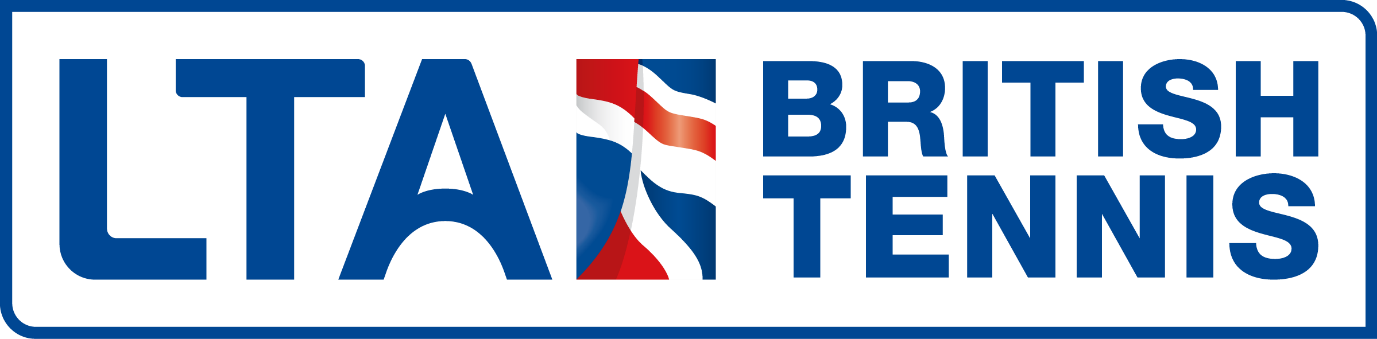 Hanham Community Centre Tennis Club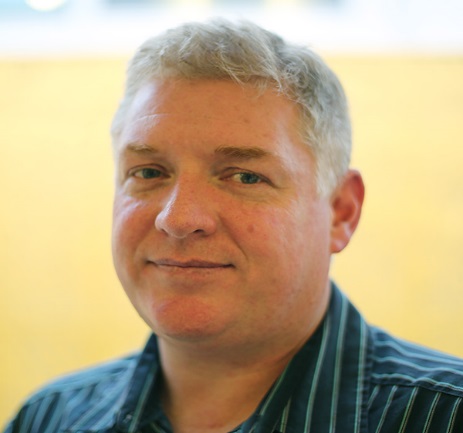 Welfare Officer: Giles Kirkham07535 072434The Lawn Tennis Association (LTA) strives to ensure that all children, young people and adults at risk are safeguarded from abuse and have an enjoyable tennis experience.Everyone who is involved in tennis has a shared responsibility to support this by promoting the welfare of all children, young people and adults at risk. What should I do if I have a concern about a child, young person or adult at risk? Any concerns about a child, young person or adult at risk should be raised with your club's welfare officer or the LTA Safeguarding Team as soon as possible. If you are unable to contact either of them, the NSPCC have a 24/7 helpline - 0808 800 5000.Contact us - T: 0208 487 7000 E: Safeguarding@LTA.org.uk